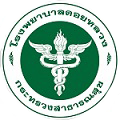 มาตรการป้องกันการรับสินบนทุกรูปแบบโรงพยาบาลดอยหลวงอำเภอดอยหลวง  จังหวัดเชียงรายโทร . 0537-90056 มาตรการป้องกันการรับสินบนโรงพยาบาลดอยหลวง***********************************หลักการและเหตุผลด้วยการทุจริตการรับสินบน หรือการรับทรัพย์สินหรือประโยชน์อื่นใดของเจ้าหน้าที่ของรัฐ เป็นรูปแบบหนึ่งของการขัดกันระหว่างประโยชน์ส่วนบุคคลและประโยชน์ส่วนรวม และเป็นเรื่องที่เชื่อมโยงเกี่ยวเนื่องกับจริยธรรมของเจ้าหน้าที่ของรัฐ อันเป็นสาเหตุสำคัญทำให้เกิดความเสียหายต่อการบริหารงานและภาพลักษณ์ขององค์กรการรับทรัพย์สินของเจ้าหน้าที่ของรัฐ ตามกฎหมายประกอบรัฐธรรมนูญว่าด้วยการป้องกันและปราบปรามการทุจริต ตามที่บัญญัติไว้ในมาตรา ๑๐๓ เจ้าหน้าที่ของรัฐจะรับทรัพย์สินได้เมื่อการรับทรัพย์สินหรือประโยชน์อื่นใดนั้นได้ มีกฎหมายหรือกฎ ข้อบังคับที่ออกโดยอาศัยอำนาจตามบทบัญญัติ      แห่งกฎหมายอนุญาตให้เจ้าหน้าที่ของรัฐรับได้ และการรับทรัพย์สินหรือประโยชน์อื่นใดโดยธรรมจรรยา     ตามหลักเกณฑ์ที่กำหนด ซึ่งการรับทรัพย์สินในกรณีนี้อาจจะเรียกว่า “สินน้ำใจ” ดังนั้น การรับสินน้ำใจ เจ้าหน้าที่ของรัฐจะต้องปฏิบัติตามหลักเกณฑ์ที่คณะกรรมการ ป.ป.ช. กำหนดด้วย หากเจ้าหน้าที่ของรัฐละเลย หรือไม่สามารถแยกแยะได้ว่าการรับทรัพย์สินนั้น เป็นเรื่องสินน้ำใจหรือสินบนแล้ว จะทำให้เจ้าหน้าที่ผู้นั้นปฏิบัติผิดกฎหมายและมีโทษต่อเจ้าหน้าที่ของรัฐผู้รับทรัพย์สินนั้นด้วย แต่ถ้าเจ้าหน้าที่ของรัฐสามารถแยกแยะหรือจำแนกในเรื่องหลักเกณฑ์ของการรับทรัพย์สินได้แล้ว ก็จะสามารถป้องกันไม่ให้มีการละเมิดประมวลจริยธรรม รวมถึงสามารถแก้ไขปัญหาเจ้าหน้าที่ของรัฐในเรื่องผลประโยชน์ทับซ้อนหรือการขัดกันระหว่างประโยชน์ส่วนบุคคลและประโยชน์ส่วนรวม ตลอดจนป้องกันการทุจริตของเจ้าหน้าที่ของภาครัฐได้โรงพยาบาลดอยหลวง ตระหนักและมีความมุ่งมั่น     ที่จะปฏิบัติงานให้โปร่งใส ยึดมั่นในคุณธรรม ปลอดจากการทุจริตประพฤติมิชอบ จึงได้จัดทำมาตรการป้องกันการรับสินบน เพื่อเป็นแนวปฏิบัติในการป้องกันการรับสินบน การใช้อำนาจหน้าที่การเอื้อประโยชน์ต่อตนเองหรือผู้อื่น การแสวงหาผลประโยชน์ร่วมกันกับองค์กรธุรกิจเอกชน การรับทรัพย์สินหรือประโยชน์อื่นใดจากผู้อื่นที่เกี่ยวเนื่องเชื่อมโยงกับการขัดกันระหว่างประโยชน์ส่วนบุคคลและประโยชน์ส่วนรวม และเป็นการสร้างความรู้ความเข้าใจเกี่ยวกับการรับทรัพย์สินหรือประโยชน์อื่นใดโดยธรรมจรรยาของเจ้าหน้าที่ของรัฐให้ถูกต้อง ตามที่กฎหมาย กฎ หรือข้อบังคับที่เกี่ยวข้องกำหนด โดยให้สถานศึกษา ข้าราชการและเจ้าหน้าที่ในสังกัด    ถือปฏิบัติในการรับทรัพย์สินหรือประโยชน์อื่นใดของเจ้าหน้าที่ของรัฐ ตามมาตรการป้องกันการรับสินบน ดังต่อไปนี้แนวปฏิบัติในการป้องกันการรับสินบน : กรณีรับทรัพย์สินหรือประโยชน์อื่นใดโดยธรรมจรรยาของเจ้าหน้าที่ของรัฐ การเรี่ยไร “การรับทรัพย์สินหรือประโยชน์อื่นใด โดยธรรมจรรยา” หมายความว่า การรับทรัพย์สิน  หรือประโยชน์อื่นใดจากญาติหรือจากบุคคลที่ให้กันในโอกาสต่างๆ โดยปกติตามขนบธรรมเนียม ประเพณี  หรือวัฒนธรรม หรือให้กันตามมารยาทที่ปฏิบัติกันในสังคม“ประโยชน์อื่นใด” หมายความว่า สิ่งที่มูลค่า ได้แก่ การลดราคา การรับความบันเทิง       การรับบริการ การรับการฝึกอบรม หรือสิ่งอื่นใดในลักษณะเดียวกัน เจ้าหน้าที่ของรัฐ (ทุกตำแหน่ง) จะรับทรัพย์สินหรือประโยชน์อื่นใดได้ต่อเมื่อมีกฎหมาย     กฎ หรือมีข้อบังคับ โดยอาศัยอำนาจของกฎหมายให้รับได้ การรับทรัพย์สินหรือประโยชน์อื่นใดนอกเหนือจากกฎหมาย กฎหรือข้อบังคับข้างต้น จึงต้องมาพิจารณาตามหลักเกณฑ์การรับทรัพย์สินโดยธรรมจรรยาของเจ้าหน้าที่ของรัฐ ตามประกาศคณะกรรมการป้องกันและปราบปรามการทุจริตแห่งชาติ เรื่อง หลักเกณฑ์    การรับทรัพย์สินหรือประโยชน์อื่นใดโดยธรรมจรรยาของเจ้าหน้าที่ของรัฐ พ.ศ. ๒๕๔๓ ระเบียบสำนักนายกรัฐมนตรีว่าด้วยการให้หรือรับของขวัญของเจ้าหน้าที่ของรัฐ พ.ศ. ๒๕๔๔ ระเบียบกระทรวงศึกษาธิการว่าด้วยการรับเงินหรือทรัพย์สินที่มีผู้บริจาคให้แก่สถานศึกษา พ.ศ. ๒๕๕๒ ประกาศสำนักงานคณะกรรมการการศึกษาขั้นพื้นฐาน เรื่อง แนวทางการส่งเสริมการปฏิบัติ : กรณีเรี่ยไร ลงวันที่ ๑๖ มิถุนายน ๒๕๖๐ และมาตรการป้องกันการเรียกรับทรัพย์สินหรือประโยชน์ตอบแทนเพื่อโอกาสในการเข้าเรียนในสถานศึกษา สำนักงานคณะกรรมการการศึกษาขั้นพื้นฐาน โดยมีแนวปฏิบัติในการรับทรัพย์สินหรือประโยชน์อื่นใดของเจ้าหน้าที่ของรัฐ การเรี่ยไร และการรับฝากนักเรียน (แป๊ะเจี๊ยะ) ดังนี้๑. ให้เจ้าหน้าที่ในสังกัดปฏิบัติตามประกาศสำนักงานคณะกรรมการการศึกษาขั้นพื้นฐานเรื่อง แนวทางปฏิบัติ : กรณีการให้หรือรับของขวัญหรือประโยชน์อื่นใด ลงวันที่ ๑๖ มิถุนายน ๒๕๖๐      อย่างเคร่งครัด๒. ห้ามเจ้าหน้าที่ของรัฐในสังกัดรับหรือถามนำถึงการรับของขวัญหรือประโยชน์อื่นใดนอกเหนือจากทรัพย์สิน หรือประโยชน์อันควรได้ตามกฎหมาย กฎ หรือข้อบังคับที่ออกโดยอาศัยอำนาจ    ตามกฎหมายให้รับได้ การรับทรัพย์สินในเรื่องนี้จึงได้แก่ การรับเงินเดือน การรับเงินค่าเบี้ยเลี้ยงเดินทาง      ไปราชการค่าที่พักในการเดินทางไปราชการ การรับสวัสดิการต่างๆ ที่ทางราชการจัดให้ทั้งในรูปแบบเป็นสวัสดิการปกติและการจัดสวัสดิการฯ ตามระเบียบการจัดสวัสดิการภายในของส่วนราชการ รวมถึงค่าสมนาคุณวิทยากรค่าอาหารหรือค่าอาหารในระหว่างอบรม ประชุมหรือสัมมนา เว้นแต่การรับของขวัญหรือประโยชน์อื่นใดโดยธรรมจรรยาตามประกาศคณะกรรมการป้องกันและปราบปรามการทุจริตแห่งชาติ เรื่อง หลักเกณฑ์ การรับทรัพย์สินหรือประโยชน์อื่นใดโดยธรรมจรรยาของเจ้าหน้าที่ของรัฐ พ.ศ. ๒๕๔๓ ดังต่อไปนี้๒.๑ การรับทรัพย์สินหรือประโยชน์อื่นใดจากญาติ ได้แก่ การรับทรัพย์สินฯ        จากปู่ ย่า ตา ยาย ลูก หลาน เหลน ลื่อ พี่ ลุง ป้า น้า อา หรือจากญาติของคู่สมรสในลักษณะของชั้นต่างๆ         ในความเป็นญาติเช่นเดียวกันกับที่ได้กล่าวถึงข้างต้น ความเป็นญาติจึงมีได้เฉพาะบุคคลธรรมดาเท่านั้น       การรับทรัพย์สินฯ ในกรณีนี้ จึงไม่สามารถนำไปใช้ในการอ้างการรับทรัพย์สินหรือประโยชน์อื่นใดจากนิติบุคคลได้ ประกอบกับการรับทรัพย์สินจากญาติ เจ้าหน้าที่ของรัฐสามารถรับได้โดยไม่จำกัดจำนวนในการรับ ทั้งนี้จะรับได้ในจำนวนเท่าไร จึงขึ้นอยู่กับความสามารถในการให้ของญาติที่เป็นผู้ให้ทรัพย์สินฯ๒.๒ การรับของขวัญหรือประโยชน์อื่นใดจากบุคคลอื่นซึ่งมิใช่ญาติเนื่องในโอกาสต่างๆ โดยปกติตามขนบธรรมเนียมประเพณี วัฒนธรรม หรือให้กันตามมารยาทที่ปฏิบัติในสังคม เท่านั้น และต้องมีมูลค่าในการรับจากแต่ละบุคคล แต่ละโอกาสไม่เกิน ๓,๐๐๐ บาท๒.๓ การรับค่ารับรองและของขวัญจากบุคคลอื่นซึ่งมิใช่ญาติ อาทิ พาไปรับประทานอาหาร มอบบัตรกำนัลของห้างสรรพสินค้า ต้องรับเนื่องในโอกาสต่างๆ โดยปกติตามขนบธรรมเนียมประเพณี หรือวัฒนธรรม หรือให้กันตามมารยาทสังคม เท่านั้น และมูลค่าของการรับรองและของขวัญนั้นต้องมีมูลค่า ไม่เกิน ๓,๐๐๐ บาท๒.๔ การรับของขวัญหรือประโยชน์อื่นใดที่เป็นการให้ในลักษณะให้กับบุคคลทั่วไป๓. หลักเกณฑ์การรับของขวัญหรือประโยชน์อื่นใดตามข้อ ๑ ให้ใช้บังคับแก่ผู้ซึ่งพ้นจากการเป็นเจ้าหน้าที่ของรัฐมาแล้วไม่ถึง ๒ ปี ด้วย๔. ห้ามเจ้าหน้าที่ของรัฐให้ของขวัญแก่ผู้บังคับบัญชาหรือบุคคลในครอบครัวของผู้บังคับบัญชานอกเหนือจากกรณีปกติประเพณีนิยมที่มีการให้ของขวัญแก่กัน โดยการให้ของขวัญตามปกติประเพณีนิยมนั้น เจ้าหน้าที่ของรัฐจะให้ของขวัญหรือประโยชน์อื่นใดที่มีมูลค่าเกิน ๓,๐๐๐ บาท มิได้๕. ห้ามเจ้าหน้าที่ของรัฐยินยอมหรือรู้เห็นเป็นใจให้บุคคลในครอบครัวของตนรับของขวัญหรือประโยชน์อื่นใดจากผู้ที่เกี่ยวข้องในการปฏิบัติหน้าที่ของเจ้าหน้าที่ของรัฐ เว้นแต่เป็นการรับของขวัญหรือประโยชน์อื่นใดที่ให้ตามปกติประเพณีนิยมและของขวัญนั้นมีราคาหรือมูลค่าไม่เกิน ๓,๐๐๐ บาท๖. ควรใช้บัตรอวยพร การลงนามในสมุดอวยพร หรือใช้บัตรแสดงความยินดีแทนการให้ของขวัญเพื่อเป็นการป้องกันการฝ่าฝืนกฎระเบียบ อีกทั้งเพื่อประโยชน์ในการเสริมสร้างทัศนคติในการประหยัดให้แก่เจ้าหน้าที่ของรัฐ๗. ในกรณีที่เป็นการรับทรัพย์สินที่มีมูลค่าเกิน ๓,๐๐๐ บาท ซึ่งเจ้าหน้าที่ของรัฐมีความจำเป็นอย่างยิ่งที่ต้องรับไว้เพื่อรักษาไมตรี มิตรภาพ หรือความสัมพันธ์อันดีระหว่างบุคคล ซึ่งในการรับนี้เจ้าหน้าที่ของรัฐผู้รับฯ จะต้องแจ้งรายละเอียดข้อเท็จจริงเกี่ยวกับการรับทรัพย์สินหรือประโยชน์นั้นต่อผู้บังคับบัญชา  ซึ่งเป็นหัวหน้าส่วนราชการ ผู้บริหารสูงสุดของรัฐวิสาหกิจ หรือผู้บริหารสูงสุดของหน่วยงานสถาบัน หรือองค์กรที่เจ้าหน้าที่ของรัฐผู้นั้นสังกัดในทันทีที่สามารถกระทำได้ เพื่อให้ผู้บังคับบัญชาหรือผู้บริหารสูงสุด วินิจฉัย ว่ามีเหตุผลความจำเป็น ความเหมาะสม และสมควรที่จะให้เจ้าหน้าที่ของรัฐผู้นั้นรับทรัพย์สินหรือประโยชน์นั้นไว้ ก็ให้คืนทรัพย์สินหรือประโยชน์นั้นแก่ผู้ให้ในทันที หากเป็นกรณี ที่ไม่สามารถคืนได้ก็ให้ส่งมอบทรัพย์สินหรือประโยชน์ฯ ให้กับหน่วยงานที่เจ้าหน้าที่ของรัฐผู้นั้นสังกัดโดยเร็ว การแจ้งให้เป็นไปตามแบบรายงานการรับของขวัญหรือประโยชน์อื่นใด แนบท้ายมาตรการนี้๘. ให้เจ้าหน้าที่ในสังกัดปฏิบัติตามประกาศสำนักงานคณะกรรมการการศึกษาขั้นพื้นฐานเรื่อง แนวทางการส่งเสริมการปฏิบัติ : กรณีเรี่ยไร ลงวันที่ ๑๖ มิถุนายน ๒๕๖๐ อย่างเคร่งครัด๙. ห้ามการเรี่ยไรในหมู่ข้าราชการหรือการใช้สวัสดิการใดๆ ของส่วนรวมเพื่อการจัดหาของขวัญให้แก่ข้าราชการชั้นผู้ใหญ่ ผู้บังคับบัญชาหรือสมาชิกในครอบครัวของข้าราชการชั้นผู้ใหญ่โดยเด็ดขาด๑๐. ในการรับนักเรียนให้ถือปฏิบัติ ตามมาตรการป้องกันการเรียกรับทรัพย์สินหรือประโยชน์ตอบแทนเพื่อโอกาสในการเข้าเรียนในสถานศึกษาสังกัดสำนักงานคณะกรรมการการศึกษาขั้นพื้นฐาน ตามหนังสือสำนักงานคณะกรรมการการศึกษาขั้นพื้นฐาน ที่ ศธ ๐๔๐๐๙/ว๑๘๑๙ ลงวันที่ ๓ เมษายน ๒๕๖๑ อย่างเคร่งครัด๑๑. กรณีมีผู้บริจาคทรัพย์สินให้สถานศึกษาให้ถือปฏิบัติตามระเบียบกระทรวงศึกษาธิการ  ว่าด้วยการรับเงินหรือทรัพย์สินที่มีผู้บริจาคให้สถานศึกษา พ.ศ. ๒๕๕๒ โดยเคร่งครัด เพื่อป้องกันปัญหา    การเรียกรับทรัพย์สินหรือประโยชน์ตอบแทนเพื่อโอกาสในการเข้าเรียนในสถานศึกษา“แป๊ะเจี๊ยะ”กลไกการส่งเสริมการปฏิบัติเพื่อป้องกันการรับสินบน๑. เสริมสร้างความรู้ ความเข้าใจในเรื่องผลประโยชน์ทับซ้อนหรือการขัดกันระหว่างประโยชน์ส่วนบุคคลและประโยชน์ส่วนรวม และการรับทรัพย์สินหรือประโยชน์อื่นใดโดยธรรมจรรยาของเจ้าหน้าที่ของรัฐที่ถูกต้องตามกฎหมาย กฎ ระเบียบที่เกี่ยวข้อง เพื่อให้ข้าราชการและเจ้าหน้าที่สามารถแยกแยะประโยชน์ส่วนตัวกับประโยชน์ส่วนรวม หรือความแตกต่างระหว่างสินน้ำใจและสินบนได้ รวมถึงการแจ้งเตือนในกรณีที่อาจเกิดความสุ่มเสี่ยงต่อการรับทรัพย์สินหรือประโยชน์อื่นใดที่ไม่เป็นไปตามกฎ ระเบียบ อาทิ ช่วงเทศกาลปีใหม่ การดำเนินการรับนักเรียน เป็นต้น๒. สนับสนุนส่งเสริมให้ข้าราชการและเจ้าหน้าที่ทุกระดับ เห็นความสำคัญและมีจิตสำนึก   ในการต่อต้านการทุจริต คอร์รัปชั่น รวมทั้งจัดให้มีมาตรการควบคุมภายในเพื่อป้องกันการทุจริต คอร์รัปชั่น การให้หรือรับสินบนในทุกรูปแบบ๓. กำกับดูแลให้การดำเนินการเบิกจ่ายค่าใช้จ่ายของหน่วยงานในสังกัด เป็นไปตามกฎหมาย กฎ ระเบียบที่เกี่ยวข้อง โดยเคร่งครัด๔. แนวปฏิบัติในการรับทรัพย์สินหรือประโยชน์อื่นใดของเจ้าหน้าที่ของรัฐ ครอบคลุม      การปฏิบัติหน้าที่ราชการของเจ้าหน้าที่ทุกระดับ ทุกกระบวนการอาทิ การสรรหาหรือการคัดเลือกบุคลากร การเลื่อนตำแหน่ง การฝึกอบรม การประเมินผลการปฏิบัติงาน การจัดซื้อจัดจ้าง การพิจารณาอนุมัติ อนุญาต โดยผู้บังคับบัญชาทุกระดับจะทำความเข้าใจกับผู้ใต้บังคับบัญชา เพื่อนำไปใช้ปฏิบัติในโครงการ กิจกรรม       ที่อยู่ในความรับผิดชอบ และควบคุมดูแลการปฏิบัติให้เป็นไปอย่างมีประสิทธิภาพ สอดคล้องกับแนวปฏิบัตินี้๕. ตรวจสอบการดำเนินการรับนักเรียน ในสถานศึกษาหรือโรงเรียนที่มีอัตราแข่งขันสูง   และประชาสัมพันธ์ สร้างความรู้ความเข้าใจให้ผู้ปกครองนักเรียน ประชาชนรวมทั้งข้าราชการและเจ้าหน้าที่   ในสังกัดรับทราบถึงความผิดและบทกำหนดโทษกรณีการเรียก รับ หรือยอมจะรับทรัพย์สินหรือประโยชน์ตอบแทนเพื่อโอกาสในการเข้าเรียน โดยเฉพาะอย่างยิ่งกรณีของเงินบริจาค ซึ่งการกระทำดังกล่าวไม่อาจถือได้ว่าเป็นเงินบริจาค แต่ถือว่าเป็นเรื่องของ “สินบน” ในฐานะผู้รับสินบน กับ ผู้ให้สินบน อันเป็นความผิดตามประมวลกฎหมายอาญาและกฎหมาย ป.ป.ช.๖. ให้ความเป็นธรรมและคุ้มครองเจ้าหน้าที่หรือบุคคลอื่นใด ที่แจ้งเบาะแสหรือหลักฐาน เรื่องการทุจริตคอร์รัปชั่น การรับ หรือการให้สินบนในทุกรูปแบบ รวมถึงเจ้าหน้าที่ที่ปฏิเสธต่อการกระทำ   โดยใช้มาตรการคุ้มครองผู้ร้องเรียน หรือผู้ที่ให้ความร่วมมือในการแจ้งเบาะแสหรือพยานหลักฐานที่เกี่ยวข้อง ตามที่กำหนดไว้ในกระบวนการจัดการข้อร้องเรียน๗. การฝ่าฝืนไม่ปฏิบัติตามระเบียบสำนักนายกรัฐมนตรีว่าด้วยการให้หรือรับของขวัญ       ของเจ้าหน้าที่ของรัฐ พ.ศ. ๒๕๔๔ เจ้าหน้าที่ของรัฐผู้นั้น เป็นผู้กระทำความผิดทางวินัย ผู้บังคับบัญชาจะต้องดำเนินการทางวินัยเจ้าหน้าที่ของรัฐผู้นั้น๘. เจ้าหน้าที่ของรัฐที่ได้มีการรับทรัพย์สินหรือประโยชน์อื่นใด ที่เป็นการฝ่าฝืนการรับทรัพย์สินฯ ตามพระราชบัญญัติประกอบรัฐธรรมนูญว่าด้วยการป้องกันและปราบปรามการทุจริต มาตรา ๑๐๓ จะต้องรับโทษตามมาตรา ๑๒๒ มีโทษจำคุกไม่เกินสามปี ปรับไม่เกินหกหมื่นบาท หรือทั้งจำทั้งปรับ    ผู้ใดให้ ขอให้ หรือรับว่าจะให้ทรัพย์สินหรือประโยชน์อื่นใดแก่เจ้าหน้าที่ของรัฐฯ เพื่อจูงใจให้กระทำการ ไม่กระทำการ หรือประวิงการกระทำอันมิชอบด้วยหน้าที่ มีโทษจำคุกไม่เกินห้าปี ปรับไม่เกินหนึ่งแสนบาท หรือทั้งจำทั้งปรับ ตามที่กำหนดไว้ในมาตรา ๑๒๓/๕ แห่งพระราชบัญญัติประกอบรัฐธรรมนูญ  ว่าด้วยการป้องกันและปราบปรามการทุจริต๙. เจ้าหน้าที่ของรัฐรับทรัพย์สินจากผู้ให้ทรัพย์สินที่เกิดจากการปฏิบัติหน้าที่ ของเจ้าหน้าที่ของรัฐ หรือจากการใช้อำนาจหน้าที่ของเจ้าหน้าที่ของรัฐในการปฏิบัติหน้าที่ และได้เรียก รับ ทรัพย์สินจาก  การปฏิบัติหน้าที่นั้นๆ การรับทรัพย์สินในกรณีนี้จึงเป็น การเรียกรับสินบนของเจ้าหน้าที่รัฐ และเจ้าหน้าที่ของรัฐ ผู้นั้นจะมีความผิดตามประมวลกฎหมายอาญา มาตรา ๑๔๙ มีโทษจำคุกตั้งแต่ห้าปีถึงยี่สิบปี หรือจำคุกตลอดชีวิต และปรับตั้งแต่สองพันบาทถึงสี่หมื่นบาท๑๐. สอบทานแนวปฏิบัติและมาตรการดำเนินการอย่างสม่ำเสมอ เพื่อให้สอดคล้องกับ    การเปลี่ยนแปลงทางกฎหมาย และสภาวะทางสังคมที่เปลี่ยนแปลงไปกระบวนการจัดการข้อร้องเรียน		๑. ช่องทางการร้องเรียน/การรับแจ้งเบาะแส๑) แจ้งหน่วยงานต้นสังกัดของผู้ถูกกล่าวหาหรือผู้ถูกร้องเรียนโดยตรง๒) ทางโทรศัพท์/โทรสารหมายเลข 053-790056 ๓) การร้องทุกข์ด้วยตนเองเป็นหนังสือหรือร้องเรียนด้วยวาจา โดยตรงที่ผู้อำนวยการโรงพยาบาลดอยหลวง ๔) การร้องเรียนทางไปรษณีย์ โดยระบุหน้าซองถึงผู้อำนวยการโรงพยาบาลดอยหลวง 199 หมู่ 9 ตำบลปงน้อย อำเภอดอยหลวง จังหวัดเชียงราย 57110๕) การร้องเรียนผ่านตู้รับเรื่องราวร้องเรียน/ร้องทุกข์ ของโรงพยาบาลดอยหลวง๖) การร้องเรียนผ่าน Website ; Facebook เว็บเพจโรงพยาบาลดอยหลวงหมายเหตุ : ผู้ร้องทุกข์ควรร้องทุกข์ต่อบุคคลหรือหน่วยงานใดหน่วยงานหนึ่งจนกว่าจะเสร็จกระบวนการหากไม่มีการดำเนินการใดๆ จึงร้องทุกข์ต่อบุคคลหรือหน่วยงานอื่นหน่วยรับเรื่องร้องทุกข์ภายนอก๑) สำนักงานสาธารณสุขจังหวัดเชียงราย๒) คณะกรรมการการจัดการเรื่องราวร้องทุกข์ประจำกระทรวง ตามระเบียบสำนักนายกรัฐมนตรีว่าด้วยการจัดการเรื่องราวร้องทุกข์ พ.ศ. ๒๕๕๒๓) ศูนย์ดำรงธรรมอำเภอดอยหลวง๒. กระบวนการแก้ไขปัญหาโรงพยาบาลดอยหลวง จะตรวจสอบข้อเท็จจริง    อย่างละเอียดรอบคอบ และแจ้งมาตรการในการแก้ไขปัญหาดังกล่าวให้ผู้ร้องทราบภายใน ๓๐ วัน กรณีมีมูล ว่ากระทำผิดวินัยจะดำเนินการทางวินัยตามพระราชบัญญัติระเบียบข้าราชการครูและบุคลากรทางการศึกษาพ.ศ. ๒๕๔๗ กรณีเป็นการกระทำความผิดที่อยู่ในอำนาจหน้าที่ของหน่วยงานอื่น ให้ส่งเรื่องให้หน่วยงาน  ที่มีอำนาจดำเนินการต่อไป๓. มาตรการคุ้มครองผู้ร้องและผู้เป็นพยาน๑) การพิจารณาข้อร้องเรียน ให้กำหนดชั้นความลับและคุ้มครองผู้เกี่ยวข้องตามระเบียบว่าด้วยการรักษาความลับของทางราชการ พ.ศ. ๒๕๔๔ และการส่งเรื่องให้หน่วยงานพิจารณานั้น    ผู้ให้ข้อมูลและผู้ร้องอาจจะได้รับความเดือดร้อน เช่น ข้อร้องเรียนกล่าวโทษข้าราชการในเบื้องต้นให้ถือว่า   เป็นความลับทางราชการ หากเป็นบัตรสนเท่ห์ ให้พิจารณาเฉพาะรายที่ระบุหลักฐาน กรณีแวดล้อมปรากฏชัดแจ้ง ตลอดจนชี้พยานบุคคลแน่นอนเท่านั้น การแจ้งเบาะแสผู้มีอิทธิพลต้องปกปิดชื่อและที่อยู่ผู้ร้อง หากไม่ปกปิดชื่อที่อยู่ของ   ผู้ร้องจะต้องแจ้งให้หน่วยงานที่เกี่ยวข้องทราบและให้ความคุ้มครองแก่ผู้ร้องดังนี้ “ให้ผู้บังคับบัญชาใช้ดุลพินิจสั่งการตามสมควรเพื่อคุ้มครองผู้ร้อง พยาน และบุคคลที่ให้ข้อมูล ในการสืบสวนสอบสวน อย่าให้ต้องรับภัยหรือความไม่เป็นธรรม ที่อาจเกิดมาจากการร้องเรียน การเป็นพยานหรือการให้ข้อมูลนั้น” กรณีมีการระบุชื่อ  ผู้ถูกกล่าวหา จะต้องคุ้มครองทั้งฝ่ายผู้ร้องและผู้ถูกร้องเนื่องจากเรื่องยังไม่ได้ผ่านกระบวนการตรวจสอบข้อเท็จจริงและอาจเป็นการกลั่นแกล้งกล่าวหาให้ได้รับความเดือดร้อนและเสียหายได้ และกรณีผู้ร้องเรียนระบุในคำร้องขอให้ปกปิดหรือไม่ประสงค์ให้เปิดเผยชื่อผู้ร้องเรียน หน่วยงานต้องไม่เปิดเผยชื่อผู้ร้องให้หน่วยงาน   ผู้ถูกร้องทราบ เนื่องจากผู้ร้องอาจจะได้รับความเดือดร้อนตามเหตุแห่งการร้องเรียนนั้นๆ๒) เมื่อมีการร้องเรียน ผู้ร้องและพยานจะไม่ถูกดำเนินการใดๆ ที่กระทบต่อหน้าที่การงานหรือการดำรงชีวิต หากจำเป็นต้องมีการดำเนินการใดๆ เช่น การแยกสถานที่ทำงานเพื่อป้องกันมิให้   ผู้ร้อง พยาน และผู้ถูกกล่าวหาพบปะกัน เป็นต้น ต้องได้รับความยินยอมจากผู้ร้องและพยาน๓) ข้อร้องขอของผู้เสียหาย ผู้ร้อง หรือพยาน เช่น การขอย้ายสถานที่ทำงาน     หรือวิธีการในการป้องกันหรือแก้ไขปัญหา ควรได้รับการพิจารณาจากบุคคลหรือหน่วยงานที่รับผิดชอบ     ตามความเหมาะสม๔) ให้ความคุ้มครองผู้ร้องเรียนไม่ให้ถูกกลั่นแกล้ง๔. มาตรการคุ้มครองผู้ถูกกล่าวหา๑) ในระหว่างการพิจารณาข้อร้องเรียนยังไม่ถือว่าผู้ถูกกล่าวหามีความผิด          ต้องให้ความเป็นธรรมและให้ได้รับการปฏิบัติเช่นเดียวกับบุคลากรอื่น๒) ให้โอกาสผู้ถูกกล่าวหาในการชี้แจงข้อกล่าวหาอย่างเต็มที่ รวมทั้งสิทธิ             ในการแสดงเอกสาร/พยานหลักฐานการติดตามประเมินผลให้โรงเรียนในสังกัด และหรือกลุ่มบริหารงานบุคคล งานวินัยและนิติการ จัดทำข้อมูลสถิติ การการรับของขวัญหรือประโยชน์อื่นใด พร้อมทั้งปัญหาอุปสรรค แนวทางการแก้ไขแล้วรายงานให้ผู้อำนวยการโรงพยาบาลดอยหลวง ทราบ ทุกไตรมาสหน่วยงานและผู้รับผิดชอบโรงพยาบาลดอยหลวงมอบหมายให้ กลุ่มบริหารงานทั่วไป เป็นผู้รับผิดชอบในการรับแบบรายงานฯ การดำเนินการรับเรื่องร้องเรียน   ตามมาตรการป้องกันการรับสินบนและรายงานข้อมูลให้ผู้อำนวยการโรงพยาบาลดอยหลวง ทราบภาคผนวกแบบรายงานการรับของขวัญหรือประโยชน์อื่นใด ประจำปีงบประมาณ พ.ศ. ......ข้าพเจ้า......................................................นามสกุล..................................................................ตำแหน่ง............................................................สำนัก/กลุ่ม/ศูนย์/โรงเรียน...........................................................ขอรายงานการรับของขวัญตามแนวปฏิบัติในการรับทรัพย์สินหรือประโยชน์อื่นใดโดยธรรมจรรยาของเจ้าหน้าที่ของรัฐ กรณีการรับของขวัญหรือประโยชน์อื่นใดที่มีมูลค่าเกินกว่าสามพันบาทลงชื่อ....................................................ผู้รายงานตำแหน่ง...............................................................วันที่................../......................./.............................................................................................................................................................................................(สำหรับผู้บังคับบัญชาหัวหน้าส่วนราชการ : เลขาธิการคณะกรรมการการศึกษาขั้นพื้นฐาน)ตามที่ได้รับรายงานการรับของขวัญหรือประโยชน์อื่นใดตามรายละเอียดข้างต้นนั้น ขอให้ดำเนินการ ดังต่อไปนี้อนุญาตให้ยึดถือเป็นประโยชน์ส่วนบุคคลเห็นควรให้ส่งคืนผู้ให้ส่งมอบให้แก่ โรงพยาบาลดอยหลวง เพื่อเป็นสมบัติต่อไปอื่นๆ .....................................................ลงชื่อ..................................................ผู้บังคับบัญชาหมายเหตุ : ให้ส่งแบบรายงานการรับของขวัญหรือประโยชน์อื่นใดให้ โรงพยาบาลดอยหลวง กลุ่มบริหารงานทั่วไปวันที่ได้รับรายละเอียดได้รับจากมูลค่าโอกาสรับในนามรับในนามวันที่ได้รับรายละเอียดได้รับจากโดยประมาณในการรับหน่วยงานบุคคล